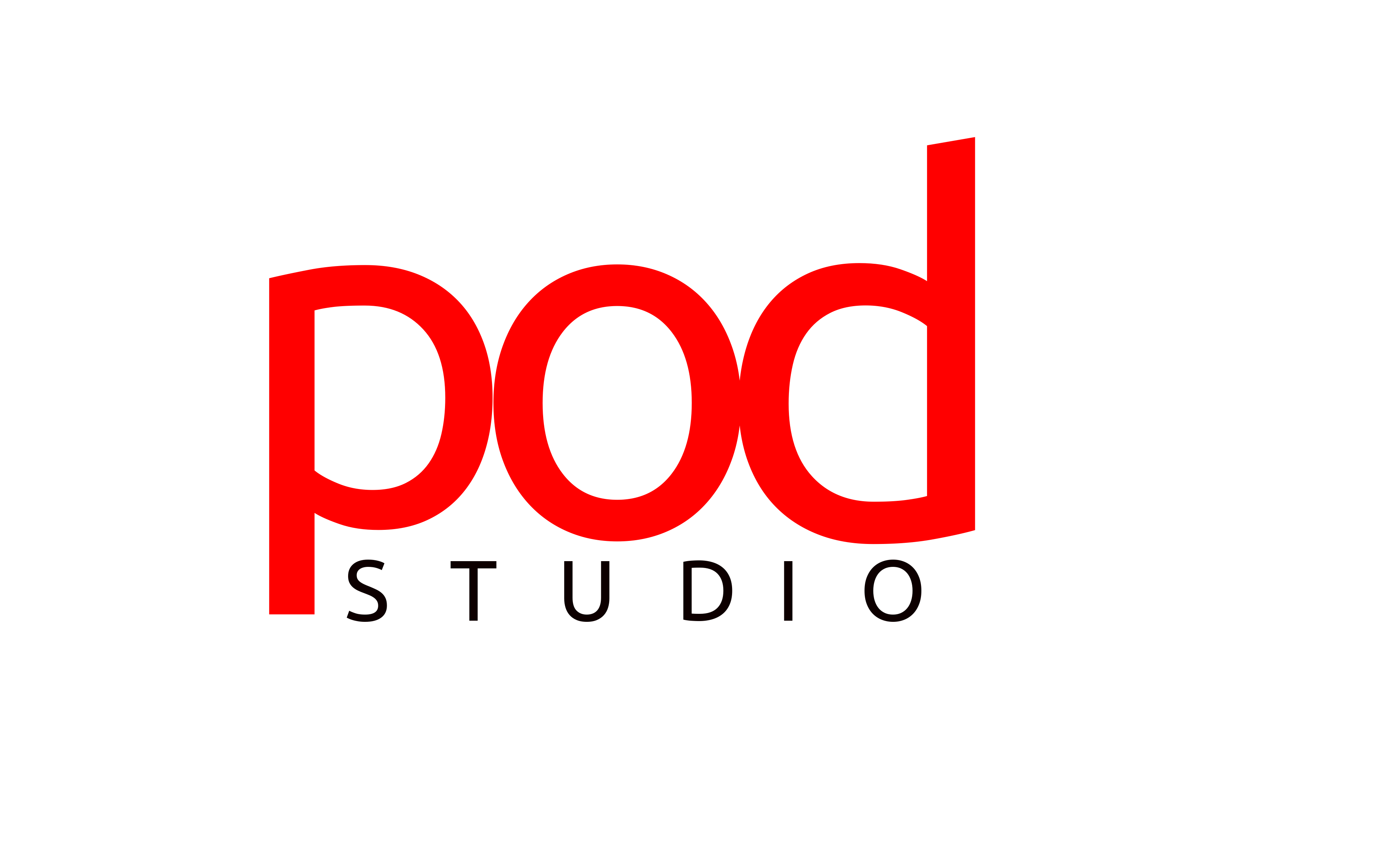 Прайс-лист  2023ЗАПУСК ПОДКАСТАЗАПИСЬ ПОДКАСТА:Запись в будний день (09:00–17:59) 				1.200 руб/часЗапись в будний вечер (18:00–23:00) 				1.500 руб/час.Запись в выходной день (09:00-23:00)  				1.800 руб/час.ВЫЕЗДНАЯ ЗАПИСЬ ПОДКАСТА:Выезная аудиозазпись подкаста					2.400 руб/час (Мин. два часа.)Основной аудио монтаж						1.800 руб/часПУБЛИКАЦИЯ ПОДКАСТА:Первичная публикация подкаста					2.500 рубПоследующие публикации подкаста			   	500 рубПОДКАСТ ПОД КЛЮЧ:В пакет Подкаст "под ключ" входят: 				24.249 руб.организация записи в студии, монтаж звуковой дорожки, создание джгингла, обложка, дистрбутция подкаста.